文件1：第一届医学科技创新大赛项目申报书参赛单位：参赛类别：☐医研类（H）☐企业类（I）☐抗击新冠肺炎疫情类（P）项目名称：项目组别：☐早期项目（E）☐成熟项目（M）项目方向：☐医疗药物（1）☐医疗器械（2）☐医疗技术（3）项目负责人：联系人：联系电话：2020年   月项目信息表附件：项目技术情况的证明文件（包括科技奖励证书、查新报告、检测报告、专利证书或其他技术权益证明等）。文件2：《关于举办第一届医学科技创新大赛的通知》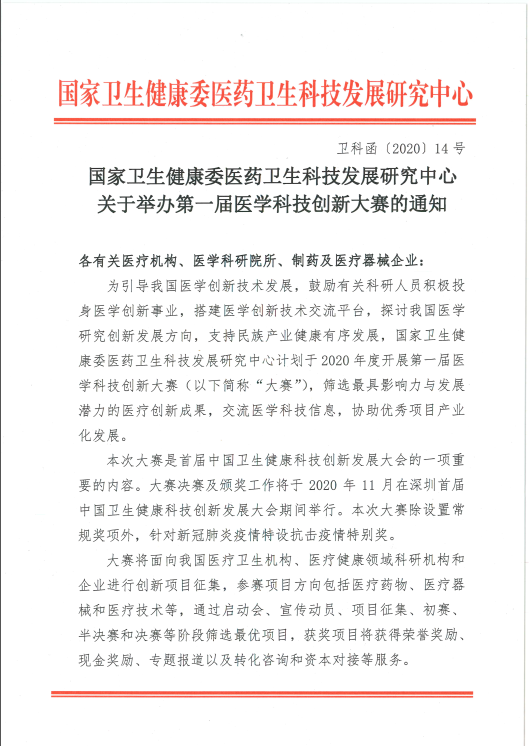 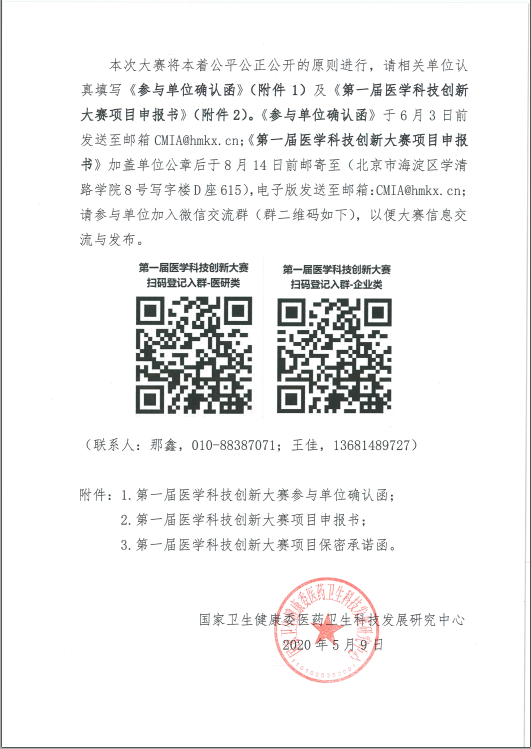 文件3：《第一届医学科技创新大赛项目保密承诺函》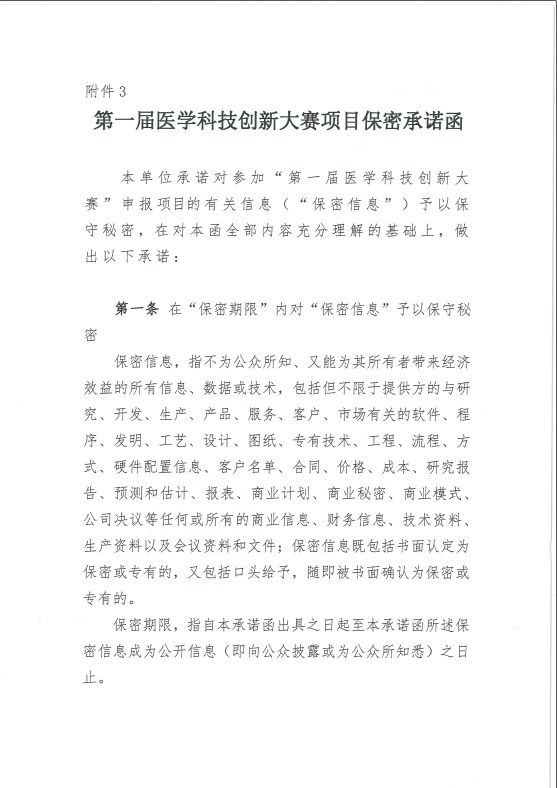 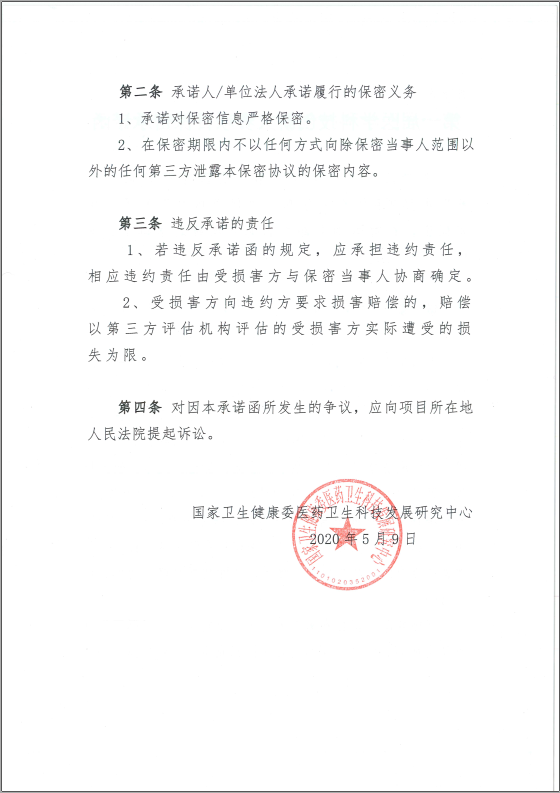 项目中文名称项目中文名称项目中文名称项目英文名称项目英文名称项目英文名称专利名称/专利号专利名称/专利号专利名称/专利号项目注册证项目注册证项目注册证（成熟项目类填写）（成熟项目类填写）（成熟项目类填写）（成熟项目类填写）（成熟项目类填写）（成熟项目类填写）（成熟项目类填写）（成熟项目类填写）合作单位序号序号单位名称、联系人、联系方式单位名称、联系人、联系方式单位名称、联系人、联系方式单位名称、联系人、联系方式单位名称、联系人、联系方式单位名称、联系人、联系方式单位名称、联系人、联系方式单位名称、联系人、联系方式合作单位11合作单位22项目负责人姓 名姓 名性别□男   □女□男   □女出生年月年  月项目负责人学 历学 历职称职称项目负责人科室科室职务职务项目负责人联系电话联系电话E-mailE-mail项目组成员项目组成员项目组成员项目组成员项目组成员项目组成员项目组成员项目组成员项目组成员项目组成员项目组成员姓名姓名单位单位单位科室/部门科室/部门科室/部门职务职称职称项目摘要(400字以内)项目摘要(400字以内)关键词：（5个以内）关键词：（5个以内）关键词：（5个以内）关键词：（5个以内）一、立题背景（1.拟解决临床问题/医疗需求 2.当前临床解决方法及效果 3.拟解决思路方法）二、团队情况（1.团队成员 2.工作基础 3.任务分工）三、产品介绍（1.技术路线2.核心技术3.竞争优势）四、市场分析和商业模式（1.市场情况2.商业模式。不超过1000字）五、近三年发展规划、转化及融资需求（1.时间安排2.重要节点3.项目预算4.转化及融资需求）科研管理部门意见：                                             负责人签字：（盖章）                                             年   月   日